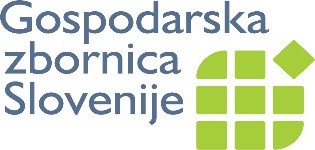 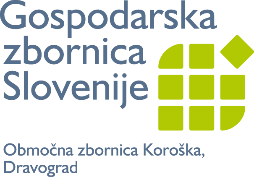  E-storitve za starejše zaposlene (55+)eServices provision for the Elderly Employees (55+)Mag. Aleksandra Gradišnik, Gospodarska zbornica SlovenijeDirektorica GZS OZ Koroška, Vodja projekta 55+ pri GZShttps://www.gzs.si, https://www.gzs.si/oz_koroska, Aleksandra.Gradisnik@GZS.siDemografski trendi Evrope prinašajo za gospodarstvo izzive povezane s staranjem zaposlenih. Soočanje gospodarstva in celotne družbe z demografskimi spremembami, ki kažejo, da bo v Sloveniji čez 5 let vsak četrti zaposleni starejši od 55 let, narekuje podaljševanje delovne aktivnosti, kar temelji na celovitem pristopu k prilagajanju delovnih mest za starejše zaposlene, da bodo le-ti učinkovito dalj časa ostajali produktivni. Na Gospodarski zbornici Slovenije (GZS) je v okviru partnerstva za razvoj treh generacij zasnovan projekt 55+, ki s predlogi ukrepov in aktivnosti, razvojno usmerjenih v slovensko gospodarstvo ter s širšim družbenim pomenom, sledi uresničevanju osnovnih ciljev, ki se nanašajo na:Povečanje stopnje delovne aktivnosti starejših zaposlenih na vsaj 50 % do leta 2025.Povečanje dostopnosti do izobraževanja in usposabljanja za starejše zaposlene na vsaj 10% do leta 2025.Motiviranje družbe za večje spoštovanje starejših zaposlenih v Sloveniji.Med ukrepi za doseganje ciljev imajo e-storitve za starejše zaposlene vlogo na vseh ravneh izobraževanja, prilagajanja delovnih mest, prenosa znanja skozi mentorske sheme, izboljšanja zdravja in večje zaposljivosti, povečanja motiviranosti starejših za pridobitev novih znanj in spretnosti, pri čemer je ključen izvajalec nalog v okviru GZS Center za poslovno usposabljanje (http://www.cpu.si).GZS je povezovalni partner gospodarstva in širše družbe pri pripravi na demografske zahteve, vezane na populacijo starejših zaposlenih. V začetni fazi gre za aktivnosti v podporo podjetjem pri pripravi strategij upravljanja s starejšimi zaposlenimi in za krepitev kompetenc starejših zaposlenih. Ker sodi projekt 55+ med ključne razvojne projekte Gospodarske zbornice Slovenije, je za izvajanje aktivnosti pomemben dodaten obseg promocije v okviru GZS, kar bo omogočilo gospodarstvu približati vsebino, da bo slednje uspešno izvajalo aktivnosti upravljanja starejših zaposlenih v prihodnjem obdobju vsaj do leta 2025. Namen projekta 55+ se vsebinsko povezuje s projektom ASI (Javnega  štipendijskega, razvojnega, invalidskega in preživninskega sklada Republike Slovenije, http://www.sklad-kadri.si/si/razvoj-kadrov/celovita-podpora-podjetjem-za-aktivno-staranje-delovne-sile-as,  v okviru obeh pa je GZS že izvedla številne promocijske aktivnosti z namenom dobrega sodelovanja.V sklopu GZS je z mrežno organiziranostjo GZS preko regionalne in panožne strukture zagotovljen celovit in kakovosten pristop sodelovanja široki populaciji delodajalcev in zaposlenih v gospodarstvu. Uvajanje e-storitev se v gospodarstvu uveljavlja skozi nove poslovne modele, pri tem pa GZS kot zagovornica procesov digitalizacije dodatno spodbuja razvoj in izvajanje e-storitev v projektih, povezanih z razvojem industrije 4.0. Novi pristopi, ki vključujejo tudi populacijo starejših zaposlenih, se razvijajo tako na ravni delovanja zbornice kot na ravni gospodarstva, ki se povezuje preko GZS. Gre za celoten obseg področja delovanja in nalog GZS, njeno regionalno zastopanost v vsej Sloveniji s 13 regionalnimi zbornicami, hkrati tudi s sodelovanjem v obmejnem prostoru. Širok nabor najrazličnejših storitev podpore poslovanju podjetij doma in v tujini je obenem zagotovljen tudi s široko panožno organiziranostjo.  Med e-storitvami za starejše z vidika gospodarskega razvoja in prilagajanja delovnih mest za starejše zaposlene, na vseh področjih izstopata nalogi izobraževanja in inovacij, kjer je pomembno uveljavljanje potenciala populacije starejših zaposlenih, saj le-ti lahko mnogo dobrega prispevajo v svojem okolju z uresničevanjem svojih talentov, zaradi njihovih izkušenj in etike. Ob tem je za doseganje ciljev projekta 55+, ko morajo podjetja zaradi demografskih trendov prepoznati pomen upravljanja starejših zaposlenih in vlaganja v prilagajanje delovnih mest, temeljno dobro sodelovanje gospodarstva in širše družbe, skratka vseh, ki lahko prispevajo k razvoju e-storitev za starejše zaposlene.